Отчет  №5  объединения «Живая природа» Темы занятий:Интернет ресурсы: ddt-griv.ru (страничка педагога – Шобухова Т.В.),   stranamasterov.ru     Изделия по темам:1. 2. 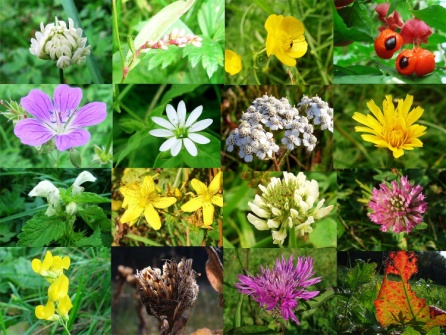 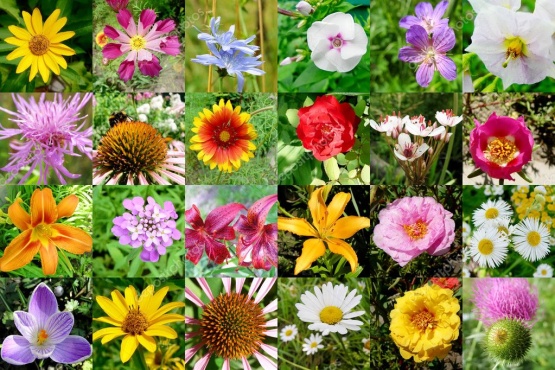 3. 4. 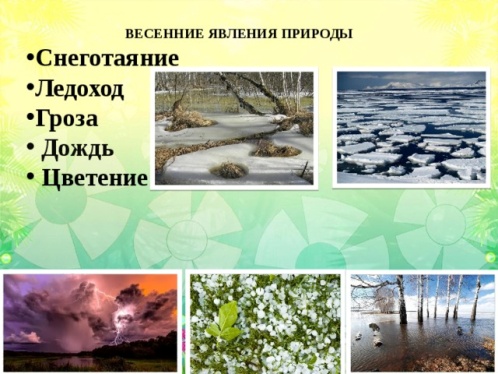 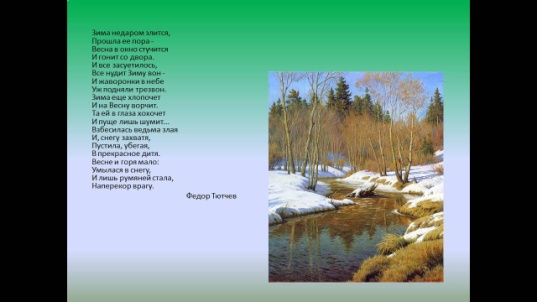 Воспитательная работа.- Посещение музея военной техники «Оружие Победы» (посещение музея доступно c помощью сервисов Яндекс Карты или Google Maps в панорамном режиме)- Видеоэкскурсия в краевой художественный музей им. Ф. А. Коваленко сайт: kovalenkomuseum.ru (фонд музея - произведения живописи, графики, скульптуры и декоративно-прикладного искусств) Тема занятияДата Используемая литератураМатериалы и оборудованиеРастения лесов и лугов.15.05.20Никишоа А. И. «Внеклассная работа по биологии»Презентационный материал.Весенние явления в природе. Знакомство с изменениями, которые происходят в живой и не живой природе весной. Заочная экскурсия в лес.17.05.20.Никишоа А. И. «Внеклассная работа по биологии»Презентационный материал.